Silvester Gala DinnerLachstartaremit Sauerahm und Creme Fraiche********Variation vom Stubenkücken********Zweierlei Paprikaschaumsüppchenmit Pistaziennockerl********Zanderfiletmit Kürbisragout, Risottorolleund Flusskrebsschuam ********Sorbet vom Grünen apfel********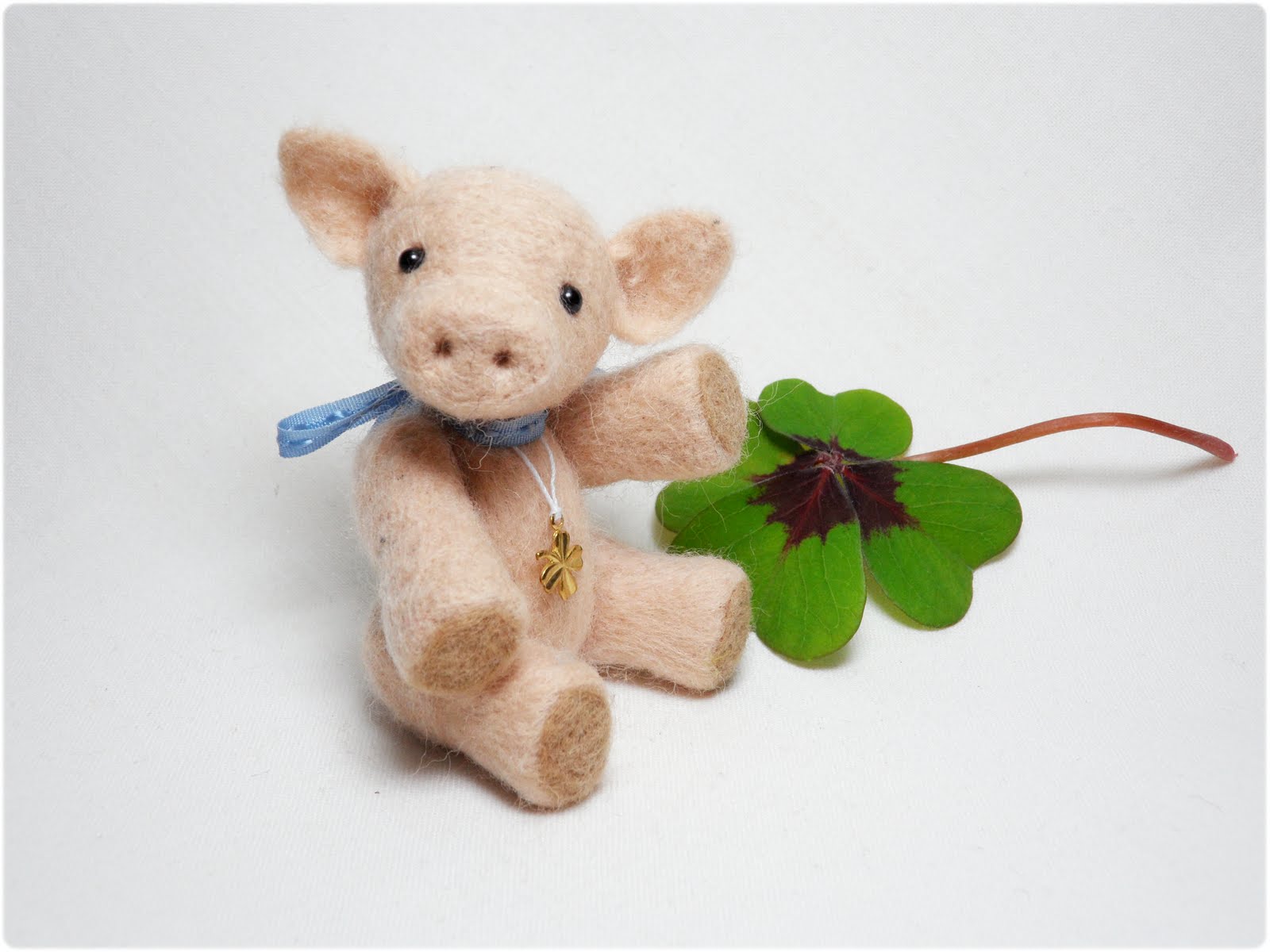 Rindsfilet im Ganzenan Sauce Bernaise mit Kartoffelterinne und gefüllten Zuchiniblüten********Maronisouffle mit Beerenparfait 
und Minzgelee7-Gange Menü €93,00Inkl. Eintritt €110,00zur Silvesterparty in der Tenne